Krožnica in krog – utrjevanje znanjaV zvezek napiši naslov. Prepiši številko naloge, črko in stavke, ki so napisani z modro barvo (1. naloga).                                                            Pri ostalih nalogah napiši številko in nariši po navodilu (ne prepisuj navodil).                                                                                                 Med nalogami naj bodo presledki, da bo pregledno.  Bodi natančen.                                                                     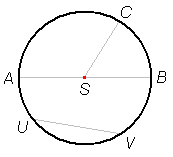 1. Oglej si sliko in dopolni povedi. A) Središče krožnice je točka ______.B) Zapiši vse polmere. Daljice, ki so polmeri krožnice, so: ________________C) Izmeri vse polmere. Polmeri so dolgi _________.D) Daljica AB se imenuje ________________.E) Daljica UV je  /   ni  polmer krožnice. Pravilno obkroži.F) Zakaj (za hitrejše)? Napiši odgovor.2. Nariši 3 različno velike kroge. Označi središča in premere.3. Nariši 3 krožnice s polmeri 3 cm, 6 cm in 4 cm 5 mm. Označi polmere in središča.4. Nariši krožnico s središčem A tako, da gre skozi točko R (prej preriši točki v isti legi).                   x
                   R                                          
                                               x 
                                               A5. S šestilom nariši vzorček.-----------------------------------------------------------------------------------------------ZA HITREJŠE (tudi ti vmes nariši črtkano črto)6. Nariši krožnico, ki ima središče v krajišču B in ima polmer dolg 2 cm (prej preriši daljico).                                      A   _________________ B7. Nariši daljico CD, dolgo 5 cm v navpični legi.                             Krajišče C naj bo središče krožnice s polmerom 35 mm, krajišče D pa naj bo središče krožnice s polmerom 1 cm 5 mm. Krožnicama vriši premer in označi.